Press releaseThe CzDA successfully completed a discharge pipe project for the Moldovan town of Hînceşti The contract involved replacing a Soviet-era discharge pipe that connected the main pumping station to the existing wastewater treatment plant, approximately 2.5 km away. The original steel pipe was well beyond its service life and frequently broke down.The new discharge pipeline was constructed by a group of Czech companies associated with the company “WWTP Hincesti”. The construction work was paid for and implemented “in kind” by the City of Hînceşti. The entire project was completed and handed over to the Moldovan beneficiary in November 2020. The 4-month delay in the project compared to the original deadline was due to both the covid crisis and the postponement of the construction work, as well as to the need to modify the project documentation. The material delivered according to the original Czech documentation had to be brought in line with Moldovan legislation so that the project could be approved for planning permission. Complying with this documentation meant it was also necessary to supply and install additional material in the form of fittings.This was also the reason the project wasn’t financially closed until after the expert inspection (spring 2021) and the actual design documentation was prepared by the contracting authority, which was mutually agreed upon in the summer of 2021. Thanks to the close and proactive cooperation between the CzDA, the contractor and the beneficiary, the project’s original aim to connect the pumping station with the wastewater treatment plant via the discharge pipeline has been met. This is greatly appreciated by the project beneficiary (the Hînceşti City Council) and the discharge pipeline operator, Apa Canal.The completion of this project thus gives the precondition to start modernising the treatment plant itself, as it does not meet the necessary wastewater output parameters pursuant to Moldovan legislation.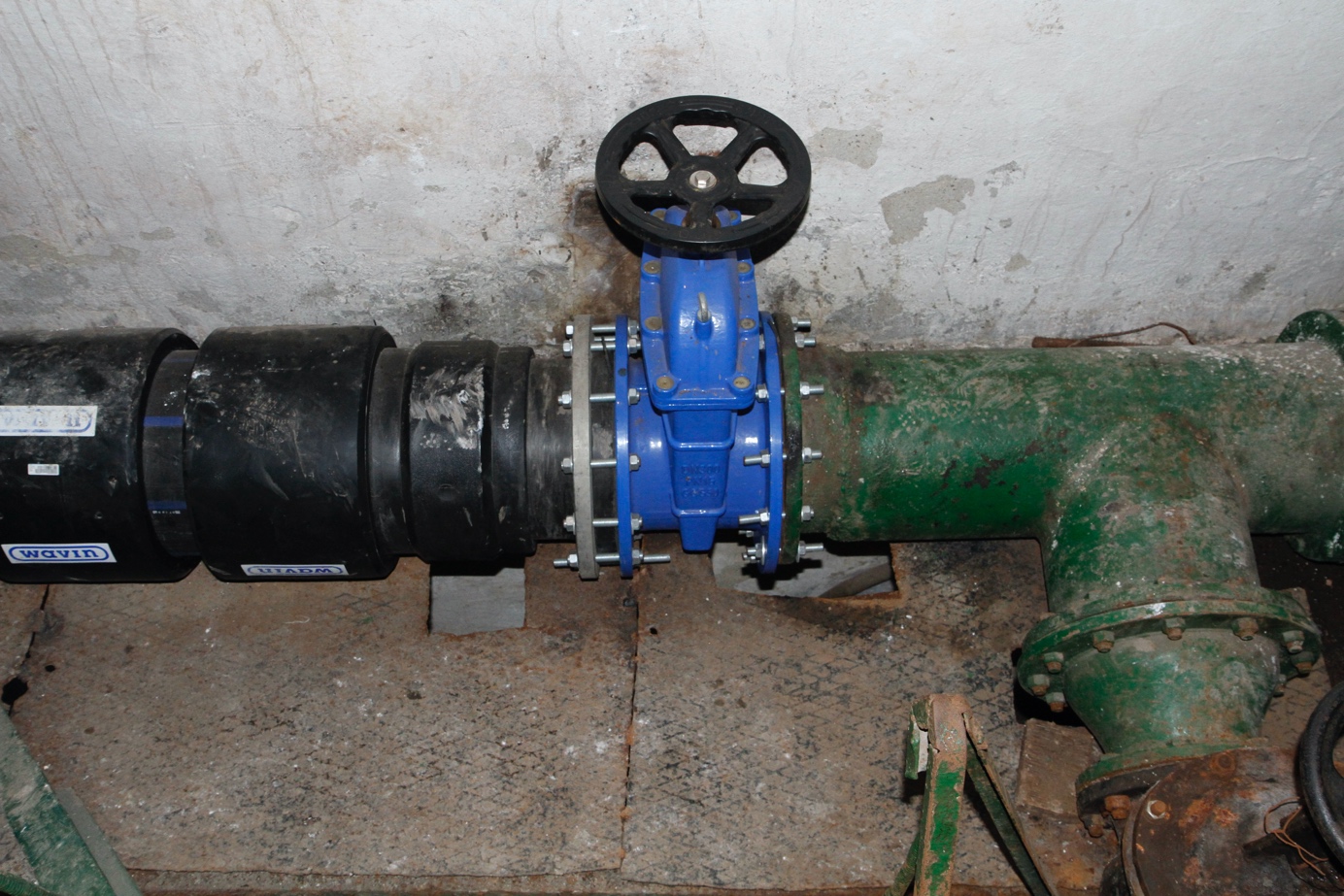 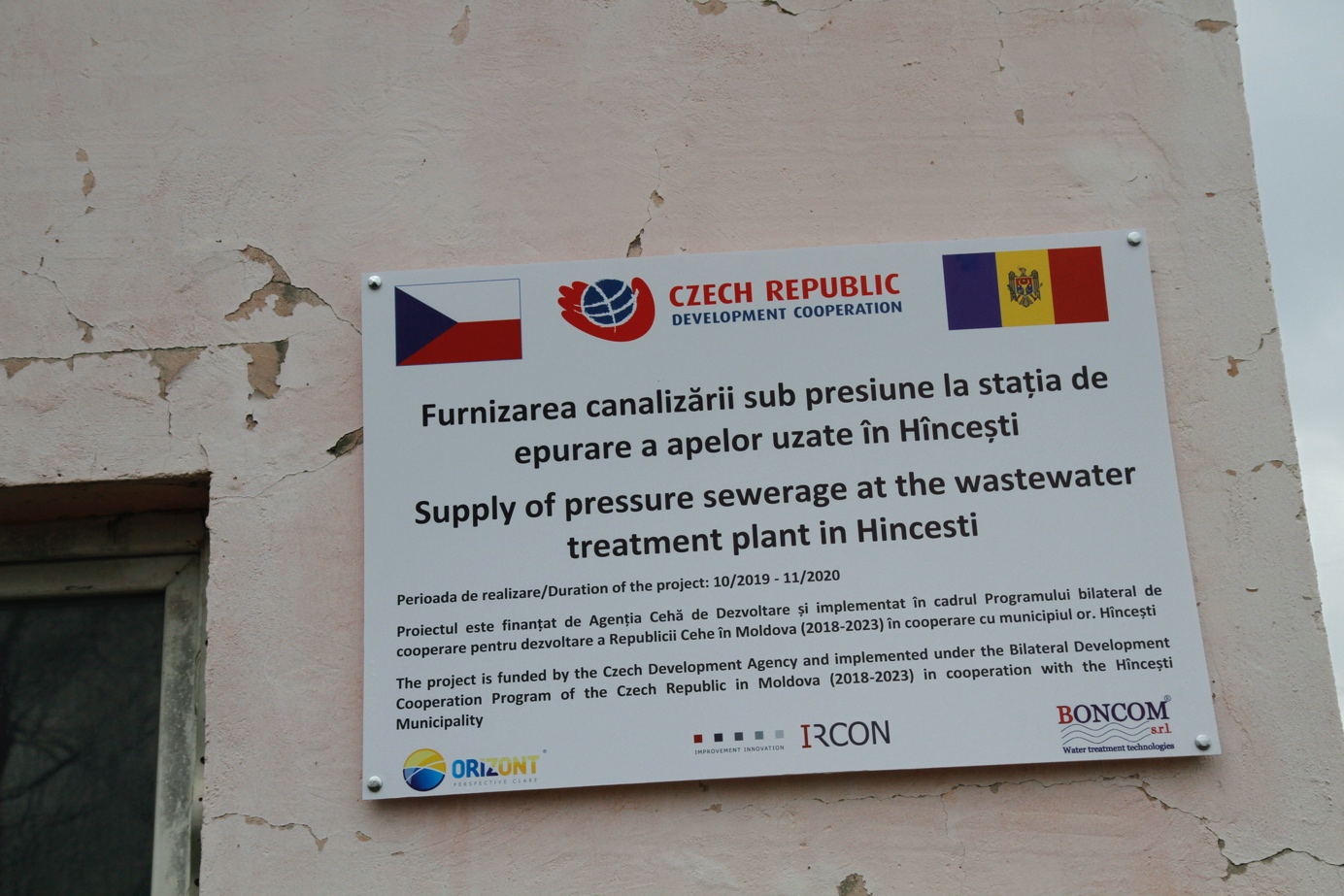 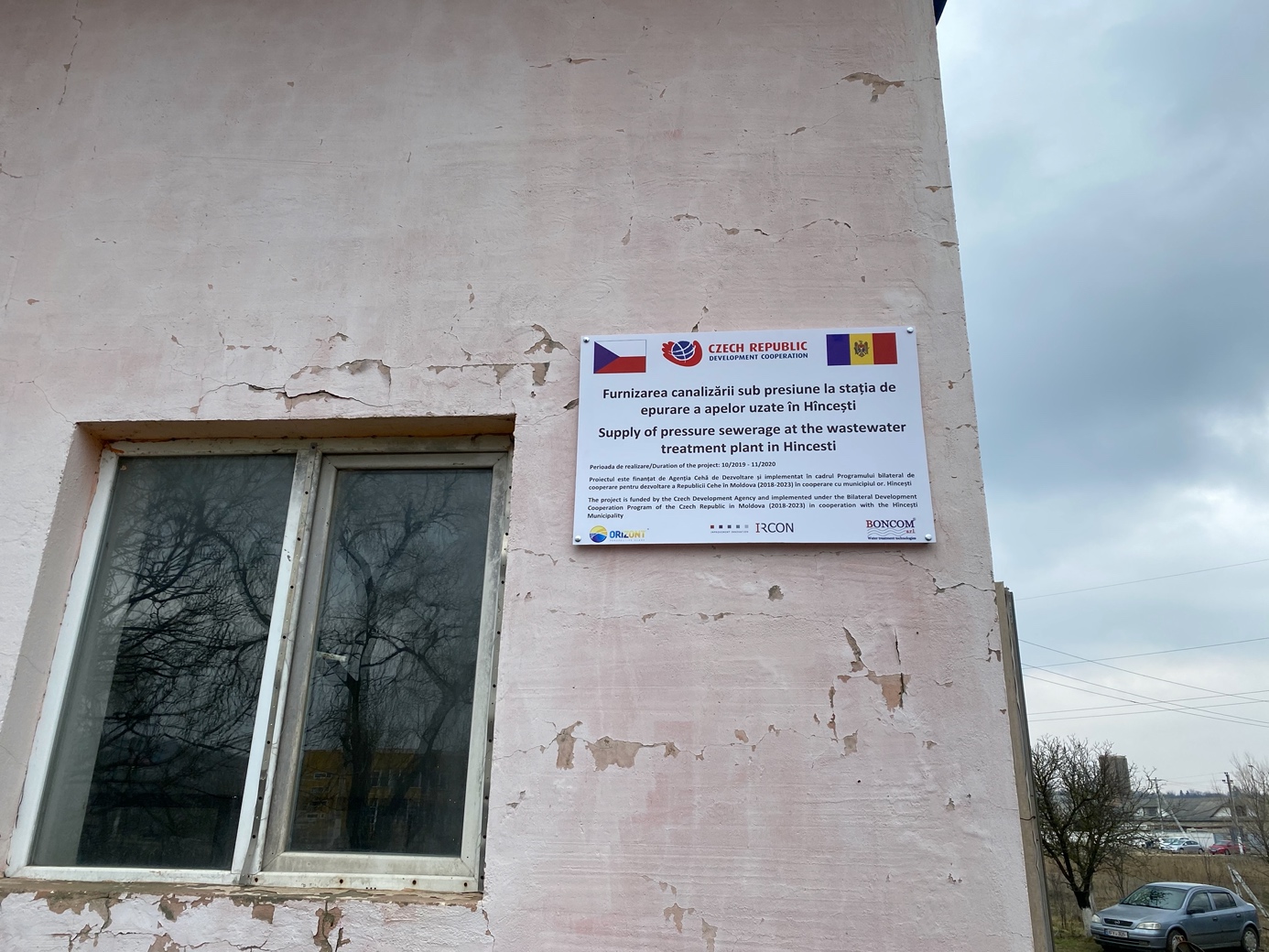 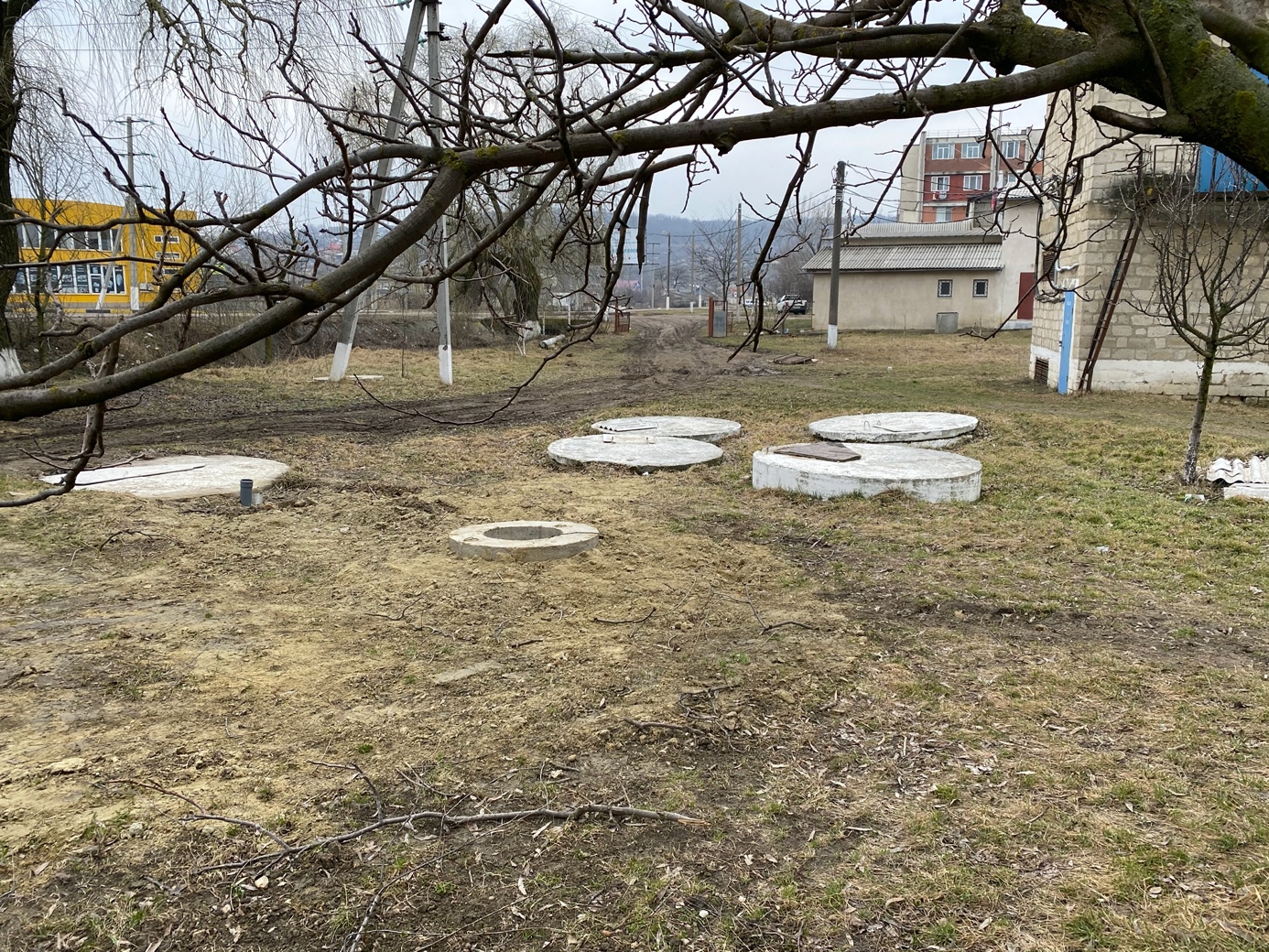 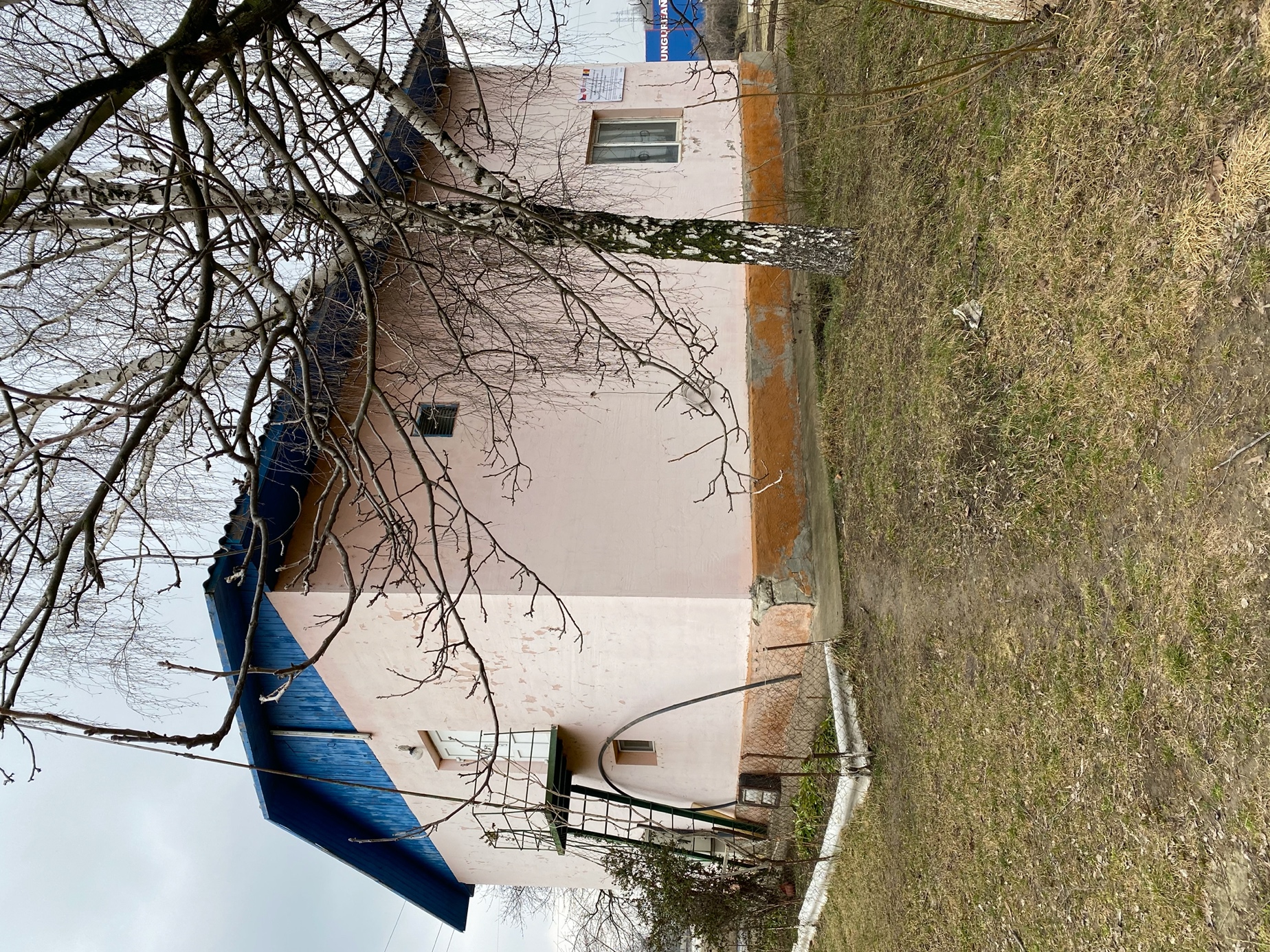 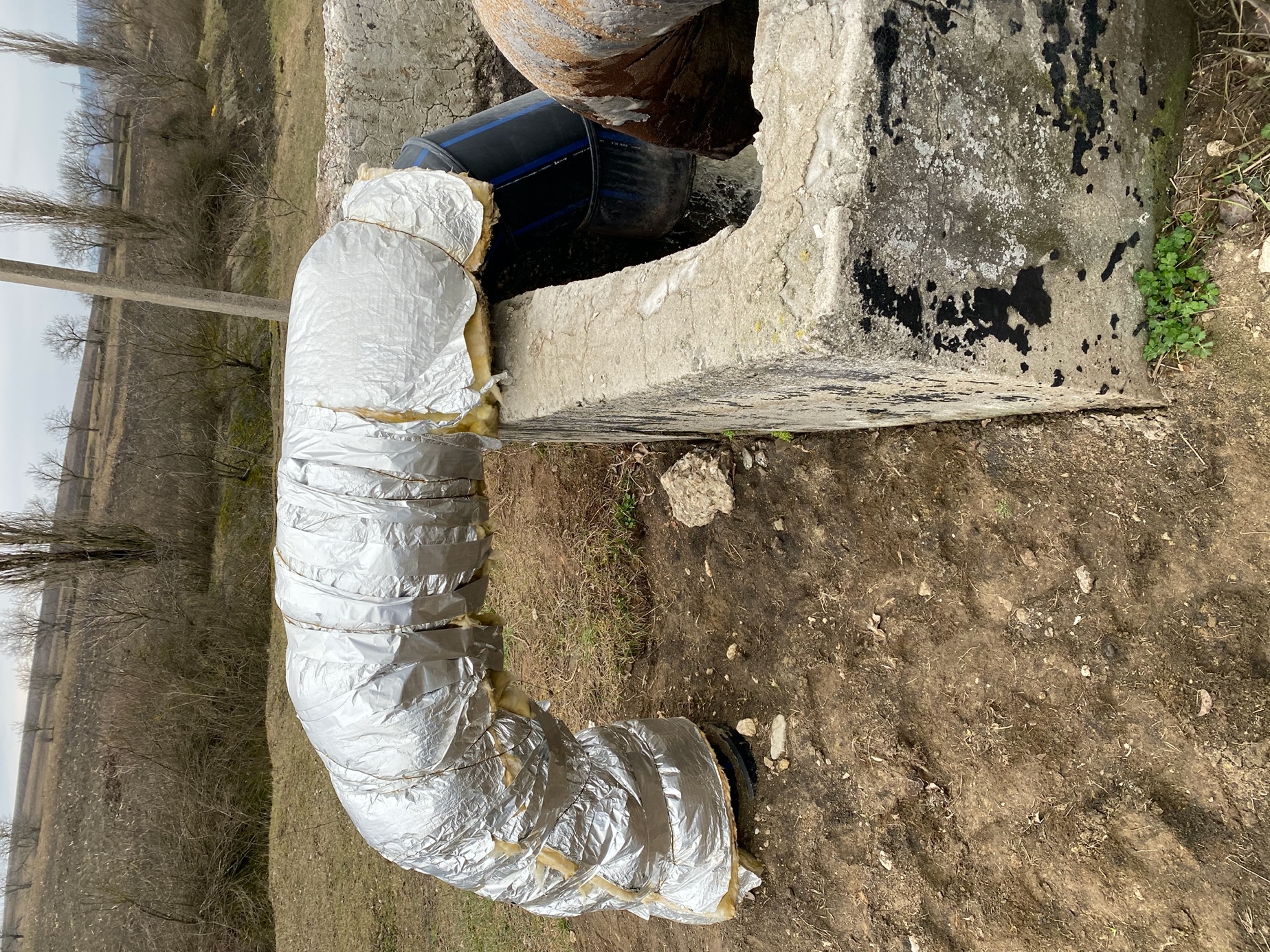 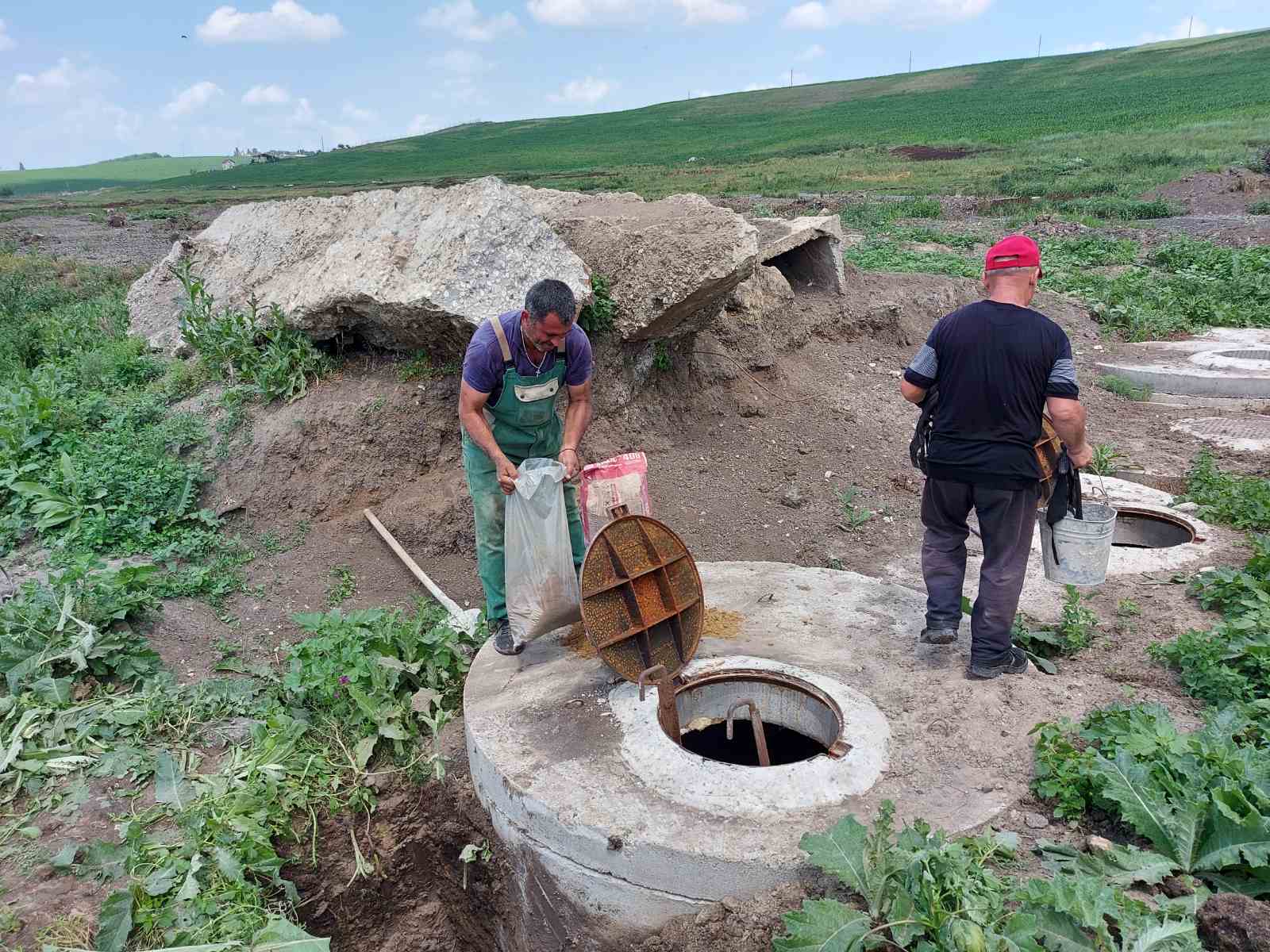 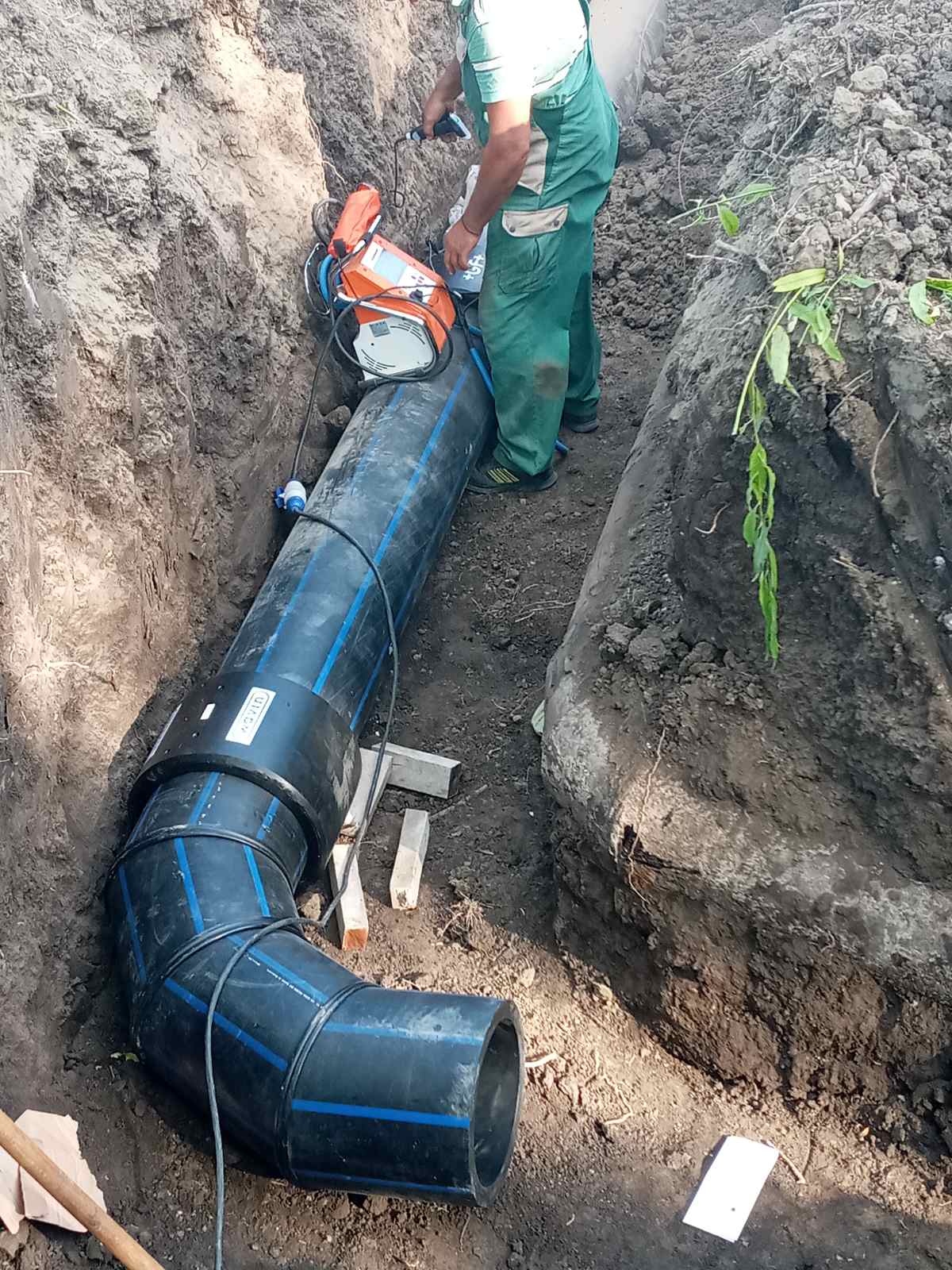 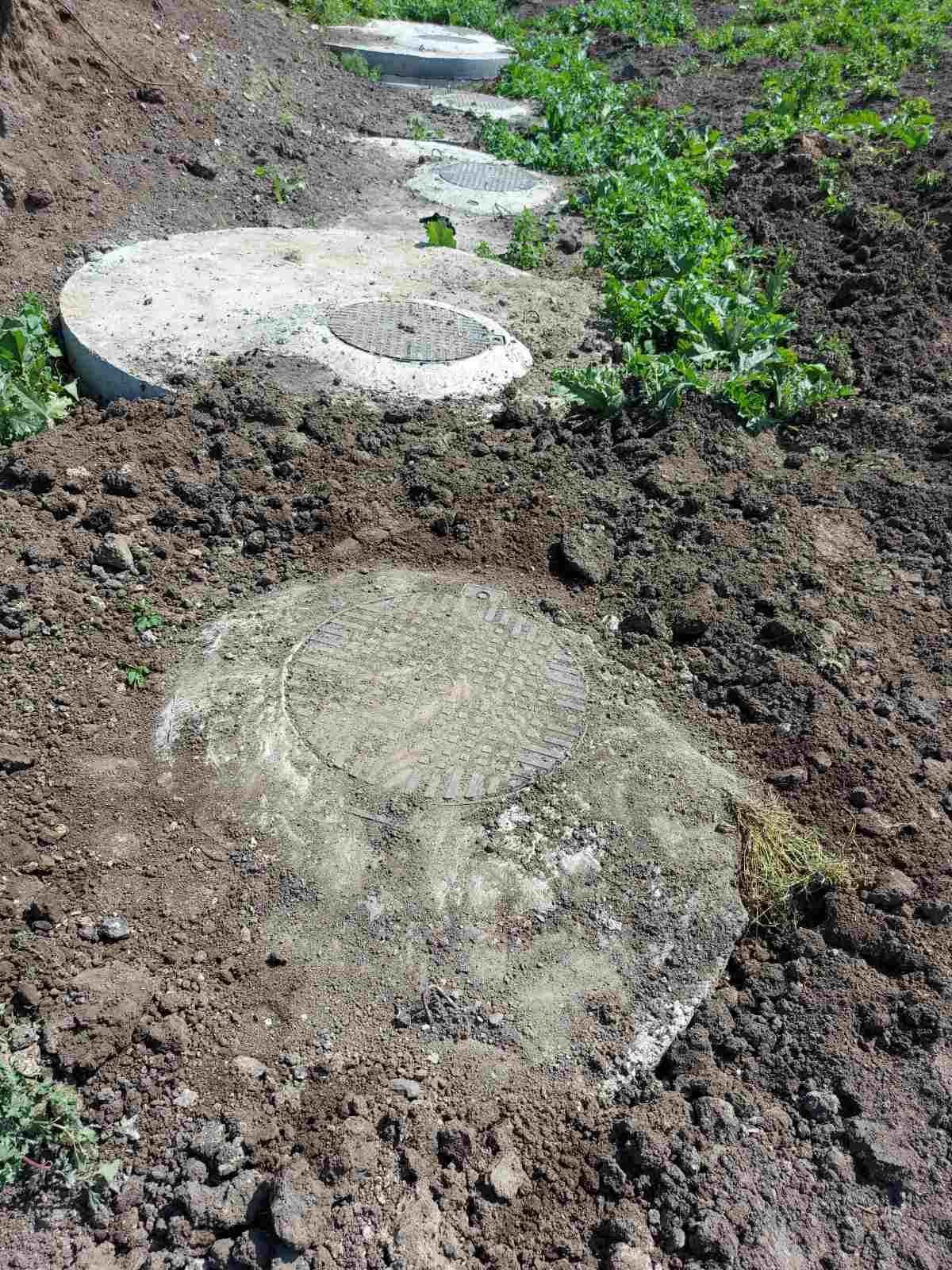 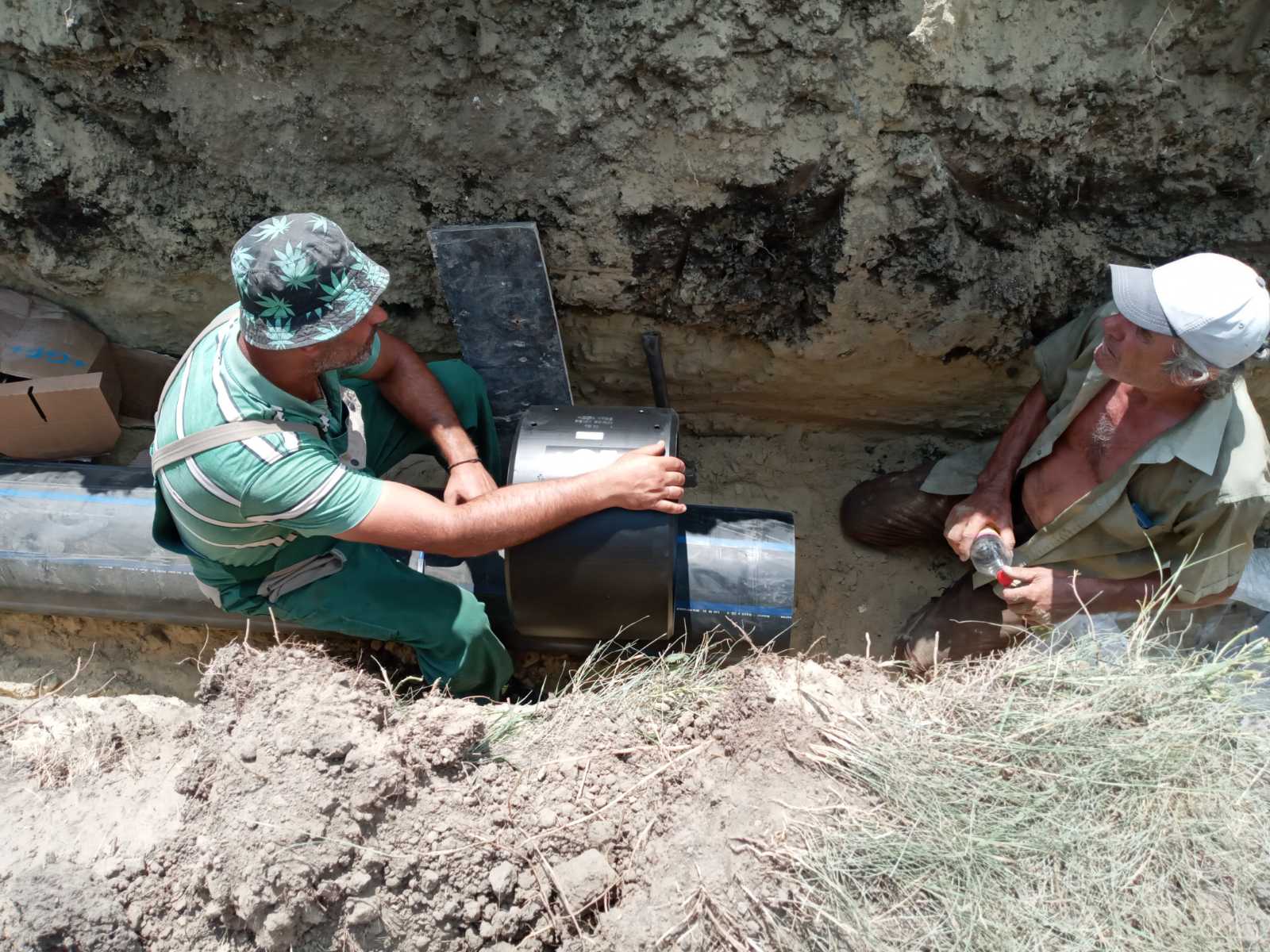 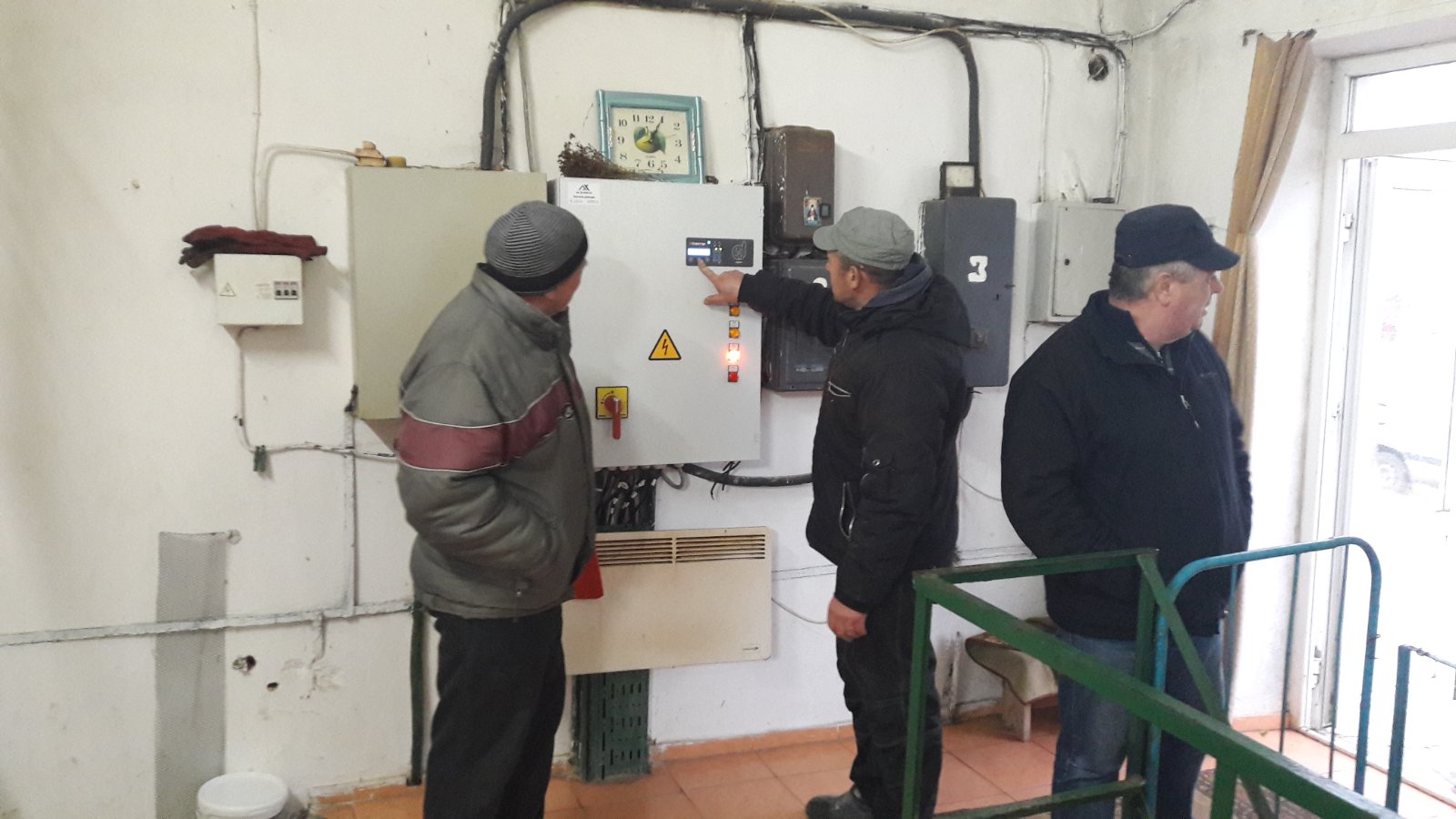 